Книжная выставка: В единстве наша сила!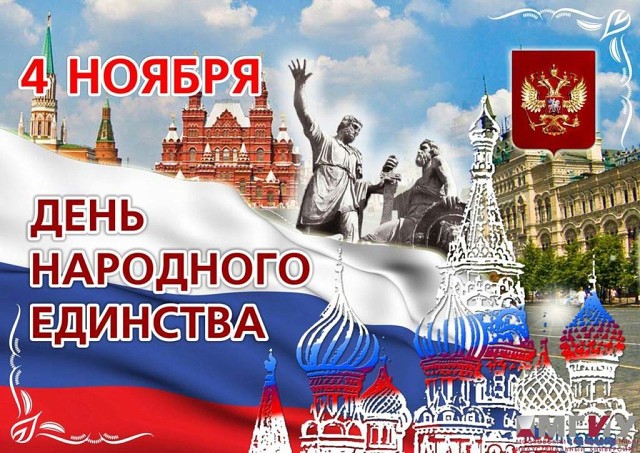 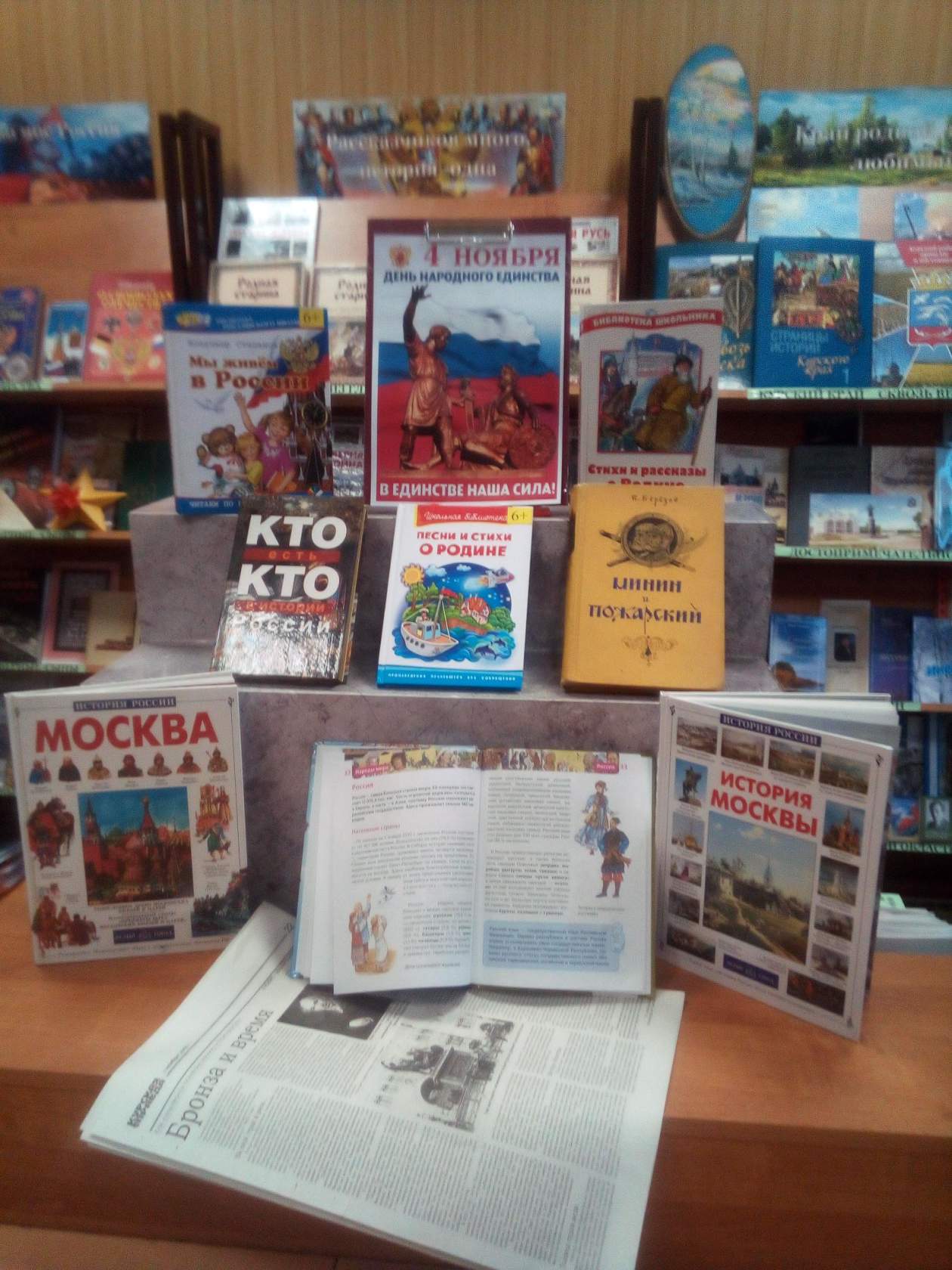 